Опросный листОпросный листОпросный листОпросный листОпросный листОпросный листОпросный листдля заказа анализатора точки росы «Hygrovision-BL»для заказа анализатора точки росы «Hygrovision-BL»для заказа анализатора точки росы «Hygrovision-BL»для заказа анализатора точки росы «Hygrovision-BL»для заказа анализатора точки росы «Hygrovision-BL»для заказа анализатора точки росы «Hygrovision-BL»для заказа анализатора точки росы «Hygrovision-BL»Наименование организации и  объекта установки  измерителя   Наименование организации и  объекта установки  измерителя   Наименование организации и  объекта установки  измерителя   Наименование организации и  объекта установки  измерителя   Наименование организации и  объекта установки  измерителя   Наименование организации и  объекта установки  измерителя   Наименование организации и  объекта установки  измерителя   Ф.И.О. ответственного лица, контактные телефоны, EmailФ.И.О. ответственного лица, контактные телефоны, EmailФ.И.О. ответственного лица, контактные телефоны, EmailФ.И.О. ответственного лица, контактные телефоны, EmailФ.И.О. ответственного лица, контактные телефоны, EmailФ.И.О. ответственного лица, контактные телефоны, EmailФ.И.О. ответственного лица, контактные телефоны, Email1. Характеристики измеряемой среды1. Характеристики измеряемой среды1. Характеристики измеряемой среды1. Характеристики измеряемой среды1. Характеристики измеряемой среды1. Характеристики измеряемой среды1. Характеристики измеряемой среды1.1.	Измеряемая газовая среда:	 природный газ,	 прочее 1.1.	Измеряемая газовая среда:	 природный газ,	 прочее 1.1.	Измеряемая газовая среда:	 природный газ,	 прочее прочее (указать)прочее (указать)прочее (указать)прочее (указать)1.2.	Условия эксплуатации:	 магистральный газ,	 газовый промысел,1.2.	Условия эксплуатации:	 магистральный газ,	 газовый промысел,1.2.	Условия эксплуатации:	 магистральный газ,	 газовый промысел,1.2.	Условия эксплуатации:	 магистральный газ,	 газовый промысел,1.2.	Условия эксплуатации:	 магистральный газ,	 газовый промысел,1.2.	Условия эксплуатации:	 магистральный газ,	 газовый промысел,1.2.	Условия эксплуатации:	 магистральный газ,	 газовый промысел, газ из подземного хранилища,	 попутный газ,	 прочее газ из подземного хранилища,	 попутный газ,	 прочее газ из подземного хранилища,	 попутный газ,	 прочеепрочее (указать)прочее (указать)прочее (указать)прочее (указать)1.3.	Способ технологической подготовки измеряемой среды1.3.	Способ технологической подготовки измеряемой среды1.3.	Способ технологической подготовки измеряемой среды1.3.	Способ технологической подготовки измеряемой среды1.3.	Способ технологической подготовки измеряемой среды1.3.	Способ технологической подготовки измеряемой среды1.3.	Способ технологической подготовки измеряемой средыНаименованиеНаименованиеНаименованиеНаименованиеНаименованиеДа/нетДа/нетАдсорбционная осушка (используется твердотельный осушитель)Адсорбционная осушка (используется твердотельный осушитель)Адсорбционная осушка (используется твердотельный осушитель)Адсорбционная осушка (используется твердотельный осушитель)Адсорбционная осушка (используется твердотельный осушитель)Абсорбционная осушка (используется жидкий осушитель)Абсорбционная осушка (используется жидкий осушитель)Абсорбционная осушка (используется жидкий осушитель)Абсорбционная осушка (используется жидкий осушитель)Абсорбционная осушка (используется жидкий осушитель)Установка низкотемпературной сепарации (НТС)Установка низкотемпературной сепарации (НТС)Установка низкотемпературной сепарации (НТС)Установка низкотемпературной сепарации (НТС)Установка низкотемпературной сепарации (НТС)Мехочистка (очистка от механических и аэрозольных примесей)Мехочистка (очистка от механических и аэрозольных примесей)Мехочистка (очистка от механических и аэрозольных примесей)Мехочистка (очистка от механических и аэрозольных примесей)Мехочистка (очистка от механических и аэрозольных примесей)1.4.	Компонентный состав измеряемой среды по ГОСТ 31371-2008 и ГОСТ Р 53367-2009 (ориентировочно)1.4.	Компонентный состав измеряемой среды по ГОСТ 31371-2008 и ГОСТ Р 53367-2009 (ориентировочно)1.4.	Компонентный состав измеряемой среды по ГОСТ 31371-2008 и ГОСТ Р 53367-2009 (ориентировочно)1.4.	Компонентный состав измеряемой среды по ГОСТ 31371-2008 и ГОСТ Р 53367-2009 (ориентировочно)1.4.	Компонентный состав измеряемой среды по ГОСТ 31371-2008 и ГОСТ Р 53367-2009 (ориентировочно)1.4.	Компонентный состав измеряемой среды по ГОСТ 31371-2008 и ГОСТ Р 53367-2009 (ориентировочно)1.4.	Компонентный состав измеряемой среды по ГОСТ 31371-2008 и ГОСТ Р 53367-2009 (ориентировочно)Наименование показателяФактическое значение, 
% объем.Наименование показателяНаименование показателяНаименование показателяФактическое значение, 
% объем.Фактическое значение, 
% объем.метан (CH4)н-пентан (nC5H12)н-пентан (nC5H12)н-пентан (nC5H12)этан (C2H6)гексан (C6H14) и вышегексан (C6H14) и вышегексан (C6H14) и вышепропан (C3H8)азот (N2)азот (N2)азот (N2)и-бутан (iC4H10)диоксид углерода (CO2)диоксид углерода (CO2)диоксид углерода (CO2)н-бутан (nC4H10)Массовая доля сероводорода и меркаптановой серы, мг/м3Массовая доля сероводорода и меркаптановой серы, мг/м3Массовая доля сероводорода и меркаптановой серы, мг/м3и-пентан (iC5H12)Массовая доля сероводорода и меркаптановой серы, мг/м3Массовая доля сероводорода и меркаптановой серы, мг/м3Массовая доля сероводорода и меркаптановой серы, мг/м31.5. Температура измеряемой среды, °С, min/max:1.5. Температура измеряемой среды, °С, min/max:1.5. Температура измеряемой среды, °С, min/max:1.5. Температура измеряемой среды, °С, min/max:1.5. Температура измеряемой среды, °С, min/max:     /          /     1.6. Избыточное давление измеряемой среды, кгс/см2, min/max: 1.6. Избыточное давление измеряемой среды, кгс/см2, min/max: 1.6. Избыточное давление измеряемой среды, кгс/см2, min/max: 1.6. Избыточное давление измеряемой среды, кгс/см2, min/max: 1.6. Избыточное давление измеряемой среды, кгс/см2, min/max:      /          /     1.7. Предполагаемый диапазон изменения точки росы по влаге, °С, min/max:1.7. Предполагаемый диапазон изменения точки росы по влаге, °С, min/max:1.7. Предполагаемый диапазон изменения точки росы по влаге, °С, min/max:1.7. Предполагаемый диапазон изменения точки росы по влаге, °С, min/max:1.7. Предполагаемый диапазон изменения точки росы по влаге, °С, min/max:     /          /     1.8. Предполагаемый диапазон изменения точки росы по углеводородам, °С 
(при необходимости измерения) min/max:1.8. Предполагаемый диапазон изменения точки росы по углеводородам, °С 
(при необходимости измерения) min/max:1.8. Предполагаемый диапазон изменения точки росы по углеводородам, °С 
(при необходимости измерения) min/max:1.8. Предполагаемый диапазон изменения точки росы по углеводородам, °С 
(при необходимости измерения) min/max:1.8. Предполагаемый диапазон изменения точки росы по углеводородам, °С 
(при необходимости измерения) min/max:     /          /     2. Условия проведения измерения2. Условия проведения измерения2. Условия проведения измерения2. Условия проведения измерения2. Условия проведения измерения2. Условия проведения измерения2. Условия проведения измерения2.1.	Диапазон изменения температуры окружающего воздуха в месте эксплуатации измерителя, °С, min/max:2.1.	Диапазон изменения температуры окружающего воздуха в месте эксплуатации измерителя, °С, min/max:2.1.	Диапазон изменения температуры окружающего воздуха в месте эксплуатации измерителя, °С, min/max:2.1.	Диапазон изменения температуры окружающего воздуха в месте эксплуатации измерителя, °С, min/max:     /          /          /     3. Метрологические характеристики3. Метрологические характеристики3. Метрологические характеристики3. Метрологические характеристики3. Метрологические характеристики3. Метрологические характеристики3. Метрологические характеристики3.1.	Класс точности:3.1.	Класс точности:3.1.	Класс точности:3.1.	Класс точности:3.1.	Класс точности:A — ±0,25 °C по влаге и ±1 °C по углеводородам (для лабораторий);A — ±0,25 °C по влаге и ±1 °C по углеводородам (для лабораторий);A — ±0,25 °C по влаге и ±1 °C по углеводородам (для лабораторий);A — ±0,25 °C по влаге и ±1 °C по углеводородам (для лабораторий);A — ±0,25 °C по влаге и ±1 °C по углеводородам (для лабораторий);B —±0,5 °C по влаге и ±1 °C по углеводородам;B —±0,5 °C по влаге и ±1 °C по углеводородам;B —±0,5 °C по влаге и ±1 °C по углеводородам;B —±0,5 °C по влаге и ±1 °C по углеводородам;B —±0,5 °C по влаге и ±1 °C по углеводородам;C — ±1 °C по влаге (выше -30 °C) (±1,5 °C по влаге (ниже -30 °C)) и ±1 °C по углеводородам.C — ±1 °C по влаге (выше -30 °C) (±1,5 °C по влаге (ниже -30 °C)) и ±1 °C по углеводородам.C — ±1 °C по влаге (выше -30 °C) (±1,5 °C по влаге (ниже -30 °C)) и ±1 °C по углеводородам.C — ±1 °C по влаге (выше -30 °C) (±1,5 °C по влаге (ниже -30 °C)) и ±1 °C по углеводородам.C — ±1 °C по влаге (выше -30 °C) (±1,5 °C по влаге (ниже -30 °C)) и ±1 °C по углеводородам.3.2.	Диапазон измерения точки росы, °C3.2.	Диапазон измерения точки росы, °C3.2.	Диапазон измерения точки росы, °C3.2.	Диапазон измерения точки росы, °C3.2.	Диапазон измерения точки росы, °CI — от минус 30 °C до Токр I — от минус 30 °C до Токр I — от минус 30 °C до Токр I — от минус 30 °C до Токр I — от минус 30 °C до Токр II — от минус 60 °C до Токр II — от минус 60 °C до Токр II — от минус 60 °C до Токр II — от минус 60 °C до Токр II — от минус 60 °C до Токр  3.3.   Диапазон измерения температуры конденсации углеводородов, °C 3.3.   Диапазон измерения температуры конденсации углеводородов, °C 3.3.   Диапазон измерения температуры конденсации углеводородов, °C 3.3.   Диапазон измерения температуры конденсации углеводородов, °C 3.3.   Диапазон измерения температуры конденсации углеводородов, °C 3.3.   Диапазон измерения температуры конденсации углеводородов, °C 3.3.   Диапазон измерения температуры конденсации углеводородов, °C        от минус 30 °C до Токр                                                                                                                                                                              от минус 30 °C до Токр                                                                                                                                                                              от минус 30 °C до Токр                                                                                                                                                                              от минус 30 °C до Токр                                                                                                                                                                              от минус 30 °C до Токр                                                                                                                                                                              от минус 30 °C до Токр                                                                                                                                                                              от минус 30 °C до Токр                                                                                                                                                                      4. Исполнения анализатора4. Исполнения анализатора4. Исполнения анализатора4. Исполнения анализатора4. Исполнения анализатора4. Исполнения анализатора4. Исполнения анализатора4.1.	Исполнение КРАУ2.844.007-01 (до 16 МПа):                                                                                                                4.1.	Исполнение КРАУ2.844.007-01 (до 16 МПа):                                                                                                                4.1.	Исполнение КРАУ2.844.007-01 (до 16 МПа):                                                                                                                4.1.	Исполнение КРАУ2.844.007-01 (до 16 МПа):                                                                                                                4.1.	Исполнение КРАУ2.844.007-01 (до 16 МПа):                                                                                                                4.1.	Исполнение КРАУ2.844.007-01 (до 16 МПа):                                                                                                                4.1.	Исполнение КРАУ2.844.007-01 (до 16 МПа):                                                                                                                4.2.	Исполнение КРАУ2.844.007 (до 30 МПа):                                                                                                                                                                                                                         4.2.	Исполнение КРАУ2.844.007 (до 30 МПа):                                                                                                                                                                                                                         4.2.	Исполнение КРАУ2.844.007 (до 30 МПа):                                                                                                                                                                                                                         4.2.	Исполнение КРАУ2.844.007 (до 30 МПа):                                                                                                                                                                                                                         4.2.	Исполнение КРАУ2.844.007 (до 30 МПа):                                                                                                                                                                                                                         4.2.	Исполнение КРАУ2.844.007 (до 30 МПа):                                                                                                                                                                                                                         5. Дополнительное оборудование и принадлежности5. Дополнительное оборудование и принадлежности5. Дополнительное оборудование и принадлежности5. Дополнительное оборудование и принадлежности5. Дополнительное оборудование и принадлежности5. Дополнительное оборудование и принадлежности5.1.	Штатив для установки анализатора в полевых условиях5.1.	Штатив для установки анализатора в полевых условиях5.1.	Штатив для установки анализатора в полевых условиях5.1.	Штатив для установки анализатора в полевых условиях5.1.	Штатив для установки анализатора в полевых условиях5.2.	Дополнительный блок питания БП-06 (аккумулятор)5.2.	Дополнительный блок питания БП-06 (аккумулятор)5.2.	Дополнительный блок питания БП-06 (аккумулятор)5.2.	Дополнительный блок питания БП-06 (аккумулятор)5.2.	Дополнительный блок питания БП-06 (аккумулятор)           шт.5.3.	Сменный картридж фильтрации механических примесей5.3.	Сменный картридж фильтрации механических примесей5.3.	Сменный картридж фильтрации механических примесей5.3.	Сменный картридж фильтрации механических примесей5.3.	Сменный картридж фильтрации механических примесей             шт.5.4.	Комплект сменных картриджей в тубусе для фильтра «Гликосорб » (8 шт. в тубусе)5.4.	Комплект сменных картриджей в тубусе для фильтра «Гликосорб » (8 шт. в тубусе)5.4.	Комплект сменных картриджей в тубусе для фильтра «Гликосорб » (8 шт. в тубусе)5.4.	Комплект сменных картриджей в тубусе для фильтра «Гликосорб » (8 шт. в тубусе)5.4.	Комплект сменных картриджей в тубусе для фильтра «Гликосорб » (8 шт. в тубусе)      комплектов5.5.	Система дополнительного охлаждения5.5.	Система дополнительного охлаждения5.5.	Система дополнительного охлаждения5.5.	Система дополнительного охлаждения5.5.	Система дополнительного охлаждения5.6.	Комплект отбора газа КРАУ4.078.091(1)5.6.	Комплект отбора газа КРАУ4.078.091(1)5.6.	Комплект отбора газа КРАУ4.078.091(1)5.6.	Комплект отбора газа КРАУ4.078.091(1)5.6.	Комплект отбора газа КРАУ4.078.091(1)5.7.	Комплект отбора газа КРАУ4.078.091-01(1)5.7.	Комплект отбора газа КРАУ4.078.091-01(1)5.7.	Комплект отбора газа КРАУ4.078.091-01(1)5.7.	Комплект отбора газа КРАУ4.078.091-01(1)5.7.	Комплект отбора газа КРАУ4.078.091-01(1)5.8.	Комплект сменных мембран 130-502 (5 шт.) для мембранного фильтра КРАУ6.457.028 (-01)5.8.	Комплект сменных мембран 130-502 (5 шт.) для мембранного фильтра КРАУ6.457.028 (-01)5.8.	Комплект сменных мембран 130-502 (5 шт.) для мембранного фильтра КРАУ6.457.028 (-01)5.8.	Комплект сменных мембран 130-502 (5 шт.) для мембранного фильтра КРАУ6.457.028 (-01)5.8.	Комплект сменных мембран 130-502 (5 шт.) для мембранного фильтра КРАУ6.457.028 (-01)     комплектов5.9.	Блок редуцирования  «Модель-001» (2)5.9.	Блок редуцирования  «Модель-001» (2)5.9.	Блок редуцирования  «Модель-001» (2)5.9.	Блок редуцирования  «Модель-001» (2)5.9.	Блок редуцирования  «Модель-001» (2)5.10. Комплекс сброса  для блока редуцирования «Модель-001» под высоким давлением(3)5.10. Комплекс сброса  для блока редуцирования «Модель-001» под высоким давлением(3)5.10. Комплекс сброса  для блока редуцирования «Модель-001» под высоким давлением(3)5.10. Комплекс сброса  для блока редуцирования «Модель-001» под высоким давлением(3)5.10. Комплекс сброса  для блока редуцирования «Модель-001» под высоким давлением(3)5.11.	Мобильный фильтрующий комплекс «МФК-01» (4) в комплекте со штативом5.11.	Мобильный фильтрующий комплекс «МФК-01» (4) в комплекте со штативом5.11.	Мобильный фильтрующий комплекс «МФК-01» (4) в комплекте со штативом5.11.	Мобильный фильтрующий комплекс «МФК-01» (4) в комплекте со штативом5.11.	Мобильный фильтрующий комплекс «МФК-01» (4) в комплекте со штативом        5.11.1. Канистра с маслом «ЛУКОЙЛ ВГ» 20 л для  «МФК-01»        5.11.1. Канистра с маслом «ЛУКОЙЛ ВГ» 20 л для  «МФК-01»        5.11.1. Канистра с маслом «ЛУКОЙЛ ВГ» 20 л для  «МФК-01»        5.11.1. Канистра с маслом «ЛУКОЙЛ ВГ» 20 л для  «МФК-01»        5.11.1. Канистра с маслом «ЛУКОЙЛ ВГ» 20 л для  «МФК-01»     шт.5.12.  Термочехол(5)5.12.  Термочехол(5)5.12.  Термочехол(5)5.12.  Термочехол(5)5.12.  Термочехол(5)              шт.        5.12.1 Дополнительные одноразовые греющие пластины                                                                                5.12.1 Дополнительные одноразовые греющие пластины                                                                                5.12.1 Дополнительные одноразовые греющие пластины                                                                                5.12.1 Дополнительные одноразовые греющие пластины                                                                                5.12.1 Дополнительные одноразовые греющие пластины                                                                                      шт.  (1)Комплект отбора газа предназначен для обустройства стационарной точки отбора пробы газа из середины потока.    Комплект отбора газа КРАУ4.078.091  состоит из: пробоотборного устройства (предназначенного для отбора газа из газопровода для дальнейшего проведения замеров влажности при рабочем давлении до 25 МПа), фильтра (предназначенного для удаления жидкости и макрочастиц из пробы газа, предотвращая, таким образом, загрязнение и/или повреждение анализаторов и компонентов пробоотборной системы).   Комплект отбора газа КРАУ4.078.091-01 состоит из: фильтра (предназначенного для удаления жидкости и макрочастиц из пробы газа, предотвращая, таким образом, загрязнение и/или повреждение анализаторов и компонентов пробоотборной системы), клапана ( предназначенного для установки необходимого расхода газа (около 4 норм.л/мин) через фильтр, в целях исключения скопления жидкости и макро частиц перед мембраной и отвода их через дренаж на свечу).    (2)Блок редуцирования «Model-001»  предназначен для автоматического потокового измерения точки росы по воде или углеводородам при рабочем и редуцированном давлении в диапазоне от 0,03 до 3,5 МПа. (3) Комплекс сброса  для блока редуцирования «Модель-001» под высоким давлением – комплекс, позволяющий дополнительно проводить измерения в автоматическом потоковом режиме без присутствия оператора).(4)Мобильный фильтрующий комплекс «МФК-01»  - фильтрующий комплекс, предназначенный для очистки пробы газа от легких углеводородов путем абсорбции. Рекомендуется использовать для измерения ТТР по воде на нефтяных попутных газах.5) Термочехол  предназначен для обеспечения работы прибора при  температурах окружающей среды ниже минус 10 °C. Термочехол является автономным, обогрев осуществляется сменными одноразовыми греющими пластинами .В комплект поставки входит 5 шт. одноразовых греющих пластин, которые обеспечивают обогрев прибора в термочехле в течение не более шести часов. После измерений пластины подлежат утилизации. Для повторных измерений требуется использование новых (дополнительных) одноразовых греющих пластин (не входят в комплект поставки).  (1)Комплект отбора газа предназначен для обустройства стационарной точки отбора пробы газа из середины потока.    Комплект отбора газа КРАУ4.078.091  состоит из: пробоотборного устройства (предназначенного для отбора газа из газопровода для дальнейшего проведения замеров влажности при рабочем давлении до 25 МПа), фильтра (предназначенного для удаления жидкости и макрочастиц из пробы газа, предотвращая, таким образом, загрязнение и/или повреждение анализаторов и компонентов пробоотборной системы).   Комплект отбора газа КРАУ4.078.091-01 состоит из: фильтра (предназначенного для удаления жидкости и макрочастиц из пробы газа, предотвращая, таким образом, загрязнение и/или повреждение анализаторов и компонентов пробоотборной системы), клапана ( предназначенного для установки необходимого расхода газа (около 4 норм.л/мин) через фильтр, в целях исключения скопления жидкости и макро частиц перед мембраной и отвода их через дренаж на свечу).    (2)Блок редуцирования «Model-001»  предназначен для автоматического потокового измерения точки росы по воде или углеводородам при рабочем и редуцированном давлении в диапазоне от 0,03 до 3,5 МПа. (3) Комплекс сброса  для блока редуцирования «Модель-001» под высоким давлением – комплекс, позволяющий дополнительно проводить измерения в автоматическом потоковом режиме без присутствия оператора).(4)Мобильный фильтрующий комплекс «МФК-01»  - фильтрующий комплекс, предназначенный для очистки пробы газа от легких углеводородов путем абсорбции. Рекомендуется использовать для измерения ТТР по воде на нефтяных попутных газах.5) Термочехол  предназначен для обеспечения работы прибора при  температурах окружающей среды ниже минус 10 °C. Термочехол является автономным, обогрев осуществляется сменными одноразовыми греющими пластинами .В комплект поставки входит 5 шт. одноразовых греющих пластин, которые обеспечивают обогрев прибора в термочехле в течение не более шести часов. После измерений пластины подлежат утилизации. Для повторных измерений требуется использование новых (дополнительных) одноразовых греющих пластин (не входят в комплект поставки).  (1)Комплект отбора газа предназначен для обустройства стационарной точки отбора пробы газа из середины потока.    Комплект отбора газа КРАУ4.078.091  состоит из: пробоотборного устройства (предназначенного для отбора газа из газопровода для дальнейшего проведения замеров влажности при рабочем давлении до 25 МПа), фильтра (предназначенного для удаления жидкости и макрочастиц из пробы газа, предотвращая, таким образом, загрязнение и/или повреждение анализаторов и компонентов пробоотборной системы).   Комплект отбора газа КРАУ4.078.091-01 состоит из: фильтра (предназначенного для удаления жидкости и макрочастиц из пробы газа, предотвращая, таким образом, загрязнение и/или повреждение анализаторов и компонентов пробоотборной системы), клапана ( предназначенного для установки необходимого расхода газа (около 4 норм.л/мин) через фильтр, в целях исключения скопления жидкости и макро частиц перед мембраной и отвода их через дренаж на свечу).    (2)Блок редуцирования «Model-001»  предназначен для автоматического потокового измерения точки росы по воде или углеводородам при рабочем и редуцированном давлении в диапазоне от 0,03 до 3,5 МПа. (3) Комплекс сброса  для блока редуцирования «Модель-001» под высоким давлением – комплекс, позволяющий дополнительно проводить измерения в автоматическом потоковом режиме без присутствия оператора).(4)Мобильный фильтрующий комплекс «МФК-01»  - фильтрующий комплекс, предназначенный для очистки пробы газа от легких углеводородов путем абсорбции. Рекомендуется использовать для измерения ТТР по воде на нефтяных попутных газах.5) Термочехол  предназначен для обеспечения работы прибора при  температурах окружающей среды ниже минус 10 °C. Термочехол является автономным, обогрев осуществляется сменными одноразовыми греющими пластинами .В комплект поставки входит 5 шт. одноразовых греющих пластин, которые обеспечивают обогрев прибора в термочехле в течение не более шести часов. После измерений пластины подлежат утилизации. Для повторных измерений требуется использование новых (дополнительных) одноразовых греющих пластин (не входят в комплект поставки).  (1)Комплект отбора газа предназначен для обустройства стационарной точки отбора пробы газа из середины потока.    Комплект отбора газа КРАУ4.078.091  состоит из: пробоотборного устройства (предназначенного для отбора газа из газопровода для дальнейшего проведения замеров влажности при рабочем давлении до 25 МПа), фильтра (предназначенного для удаления жидкости и макрочастиц из пробы газа, предотвращая, таким образом, загрязнение и/или повреждение анализаторов и компонентов пробоотборной системы).   Комплект отбора газа КРАУ4.078.091-01 состоит из: фильтра (предназначенного для удаления жидкости и макрочастиц из пробы газа, предотвращая, таким образом, загрязнение и/или повреждение анализаторов и компонентов пробоотборной системы), клапана ( предназначенного для установки необходимого расхода газа (около 4 норм.л/мин) через фильтр, в целях исключения скопления жидкости и макро частиц перед мембраной и отвода их через дренаж на свечу).    (2)Блок редуцирования «Model-001»  предназначен для автоматического потокового измерения точки росы по воде или углеводородам при рабочем и редуцированном давлении в диапазоне от 0,03 до 3,5 МПа. (3) Комплекс сброса  для блока редуцирования «Модель-001» под высоким давлением – комплекс, позволяющий дополнительно проводить измерения в автоматическом потоковом режиме без присутствия оператора).(4)Мобильный фильтрующий комплекс «МФК-01»  - фильтрующий комплекс, предназначенный для очистки пробы газа от легких углеводородов путем абсорбции. Рекомендуется использовать для измерения ТТР по воде на нефтяных попутных газах.5) Термочехол  предназначен для обеспечения работы прибора при  температурах окружающей среды ниже минус 10 °C. Термочехол является автономным, обогрев осуществляется сменными одноразовыми греющими пластинами .В комплект поставки входит 5 шт. одноразовых греющих пластин, которые обеспечивают обогрев прибора в термочехле в течение не более шести часов. После измерений пластины подлежат утилизации. Для повторных измерений требуется использование новых (дополнительных) одноразовых греющих пластин (не входят в комплект поставки).  (1)Комплект отбора газа предназначен для обустройства стационарной точки отбора пробы газа из середины потока.    Комплект отбора газа КРАУ4.078.091  состоит из: пробоотборного устройства (предназначенного для отбора газа из газопровода для дальнейшего проведения замеров влажности при рабочем давлении до 25 МПа), фильтра (предназначенного для удаления жидкости и макрочастиц из пробы газа, предотвращая, таким образом, загрязнение и/или повреждение анализаторов и компонентов пробоотборной системы).   Комплект отбора газа КРАУ4.078.091-01 состоит из: фильтра (предназначенного для удаления жидкости и макрочастиц из пробы газа, предотвращая, таким образом, загрязнение и/или повреждение анализаторов и компонентов пробоотборной системы), клапана ( предназначенного для установки необходимого расхода газа (около 4 норм.л/мин) через фильтр, в целях исключения скопления жидкости и макро частиц перед мембраной и отвода их через дренаж на свечу).    (2)Блок редуцирования «Model-001»  предназначен для автоматического потокового измерения точки росы по воде или углеводородам при рабочем и редуцированном давлении в диапазоне от 0,03 до 3,5 МПа. (3) Комплекс сброса  для блока редуцирования «Модель-001» под высоким давлением – комплекс, позволяющий дополнительно проводить измерения в автоматическом потоковом режиме без присутствия оператора).(4)Мобильный фильтрующий комплекс «МФК-01»  - фильтрующий комплекс, предназначенный для очистки пробы газа от легких углеводородов путем абсорбции. Рекомендуется использовать для измерения ТТР по воде на нефтяных попутных газах.5) Термочехол  предназначен для обеспечения работы прибора при  температурах окружающей среды ниже минус 10 °C. Термочехол является автономным, обогрев осуществляется сменными одноразовыми греющими пластинами .В комплект поставки входит 5 шт. одноразовых греющих пластин, которые обеспечивают обогрев прибора в термочехле в течение не более шести часов. После измерений пластины подлежат утилизации. Для повторных измерений требуется использование новых (дополнительных) одноразовых греющих пластин (не входят в комплект поставки).  (1)Комплект отбора газа предназначен для обустройства стационарной точки отбора пробы газа из середины потока.    Комплект отбора газа КРАУ4.078.091  состоит из: пробоотборного устройства (предназначенного для отбора газа из газопровода для дальнейшего проведения замеров влажности при рабочем давлении до 25 МПа), фильтра (предназначенного для удаления жидкости и макрочастиц из пробы газа, предотвращая, таким образом, загрязнение и/или повреждение анализаторов и компонентов пробоотборной системы).   Комплект отбора газа КРАУ4.078.091-01 состоит из: фильтра (предназначенного для удаления жидкости и макрочастиц из пробы газа, предотвращая, таким образом, загрязнение и/или повреждение анализаторов и компонентов пробоотборной системы), клапана ( предназначенного для установки необходимого расхода газа (около 4 норм.л/мин) через фильтр, в целях исключения скопления жидкости и макро частиц перед мембраной и отвода их через дренаж на свечу).    (2)Блок редуцирования «Model-001»  предназначен для автоматического потокового измерения точки росы по воде или углеводородам при рабочем и редуцированном давлении в диапазоне от 0,03 до 3,5 МПа. (3) Комплекс сброса  для блока редуцирования «Модель-001» под высоким давлением – комплекс, позволяющий дополнительно проводить измерения в автоматическом потоковом режиме без присутствия оператора).(4)Мобильный фильтрующий комплекс «МФК-01»  - фильтрующий комплекс, предназначенный для очистки пробы газа от легких углеводородов путем абсорбции. Рекомендуется использовать для измерения ТТР по воде на нефтяных попутных газах.5) Термочехол  предназначен для обеспечения работы прибора при  температурах окружающей среды ниже минус 10 °C. Термочехол является автономным, обогрев осуществляется сменными одноразовыми греющими пластинами .В комплект поставки входит 5 шт. одноразовых греющих пластин, которые обеспечивают обогрев прибора в термочехле в течение не более шести часов. После измерений пластины подлежат утилизации. Для повторных измерений требуется использование новых (дополнительных) одноразовых греющих пластин (не входят в комплект поставки).6. Примечания6. Примечания6. Примечания6. Примечания6. Примечания6. Примечания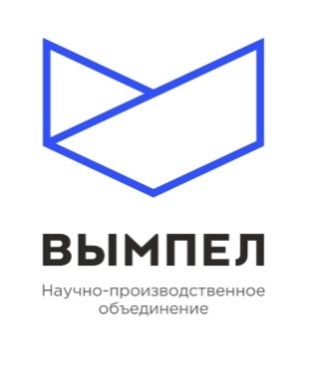 